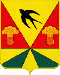 КЕМЕРОВСКАЯ ОБЛАСТЬ-КУЗБАСССовет народных депутатов Ленинск-Кузнецкого муниципального округа(первый созыв)РЕШЕНИЕот 26 декабря 2019 года № 9О назначении временно исполняющего полномочия главы Ленинск-Кузнецкого муниципального округа На основании Федерального закона от 06.10.2003 № 131-ФЗ «Об общих принципах организации местного самоуправления в Российской Федерации», Закона Кемеровской области - Кузбасса от 05.08.2019 № 68-ОЗ «О преобразовании муниципальных образований», Совет народных депутатов Ленинск-Кузнецкого муниципального округа РЕШИЛ: 1. Назначить Никитина Евгения Викторовича временно исполняющим полномочия главы Ленинск-Кузнецкого муниципального округа с 26 декабря 2019 года до дня вступления в должность главы Ленинск-Кузнецкого муниципального округа, избранного Советом народных депутатов Ленинск-Кузнецкого муниципального округа из числа кандидатов, представленных конкурсной комиссией по результатам конкурса, в части исполнения следующих полномочий:-   главы администрации Ленинск-Кузнецкого муниципального округа;- представляет Ленинск-Кузнецкий муниципальный округ в отношениях с органами местного самоуправления других муниципальных образований, органами государственной власти, гражданами и организациями, без доверенности действует от имени Ленинск-Кузнецкого муниципального округа;- подписывает и обнародует нормативные правовые акты, принятые Советом народных депутатов Ленинск-Кузнецкого муниципального округа, направляет Устав Ленинск-Кузнецкого муниципального округа для государственной регистрации в регистрирующий орган;-  подписывает нормативные правовые акты администрации Ленинск-Кузнецкого муниципального округа;- имеет право требовать созыва внеочередного заседания Совета народных депутатов Ленинск-Кузнецкого муниципального округа;- обеспечивает осуществление органами местного самоуправления Ленинск-Кузнецкого муниципального округа полномочий по решению вопросов местного значения и отдельных государственных полномочий, переданных органам местного самоуправления Ленинск-Кузнецкого муниципального округа федеральными законами и законами Кемеровской области - Кузбасса.2. Опубликовать решение в муниципальной газете «Наша Знаменка» и обнародовать на официальном сайте администрации Ленинск-Кузнецкого муниципального округа в информационно-телекоммуникационной сети «Интернет».3. Настоящее решение вступает в силу со дня его подписания. Председатель Совета народных депутатов Ленинск-Кузнецкого муниципального округа		                                       А.А. Яковлев